РЕГЛАМЕНТсоревнования по робототехникерегионального этапа Интеллектуальной олимпиадыПриволжского федерального округа среди школьниковЦель и задачиСоревнование по робототехнике регионального этапа Интеллектуальной олимпиады Приволжского федерального округа среди школьников (далее Соревнование) проводится с целью создания условий для интеллектуальной и социальной самореализации обучающихся, привлечения молодежи к научно-инновационной деятельности. Задачи Соревнования:Выявление лучших обучающихся общеобразовательных организаций, организаций дополнительного образования, занимающихся робототехникой. Приобретение обучающимися навыков создания моделей роботов.Изучение современных технологий, получение практического опыта программирования робота.Создание дополнительных стимулов к занятию робототехникой 
у обучающихся общеобразовательных организаций.Установление взаимодействия между обучающимися образовательных организаций, организаций дополнительного образования, занимающихся робототехникой. Организаторы Соревнования2.1. Организаторами соревнования выступают Министерство образования и науки Ульяновской области и областное государственное бюджетное учреждение дополнительного образования  «Дворец творчества детей и молодёжи» (далее - ОГБУ ДО ДТДМ).Участники СоревнованияУчастниками Соревнования являются команды, общеобразовательных организаций, организаций дополнительного образования Ульяновской области.Количество участников команды – 2. Руководитель  команды – 1 человек (минимальный возраст тренера команды – 18 лет). Возраст участников определяется правилами проведения соревнований в каждой категории.Условия и порядок проведения СоревнованияСоревнования состоятся 9 февраля 2020 года.Начало регистрации в 09.00, начало соревнований в 10.00.Место проведения Соревнования: ОГБУ ДО ДТДМ, Ульяновск, ул. Минаева, дом 50.Категории Соревнования:Основная категория:«Кот в мешке» - обучающиеся 8-11 классов (количество команд от одной образовательной организации неограниченно);Свободная категория:«Сумо 25 на 25» - обучающиеся 5-9 классов (количество команд от одной образовательной организации неограниченно);«Робофутбол» - обучающиеся 1-4 классов (руководитель команды-тренер представляет для участия в этой категории не более одной команды). Заявки на участие в соревнованиях подаются до 7 февраля 2020 года (включительно) исключительно в электронной форме по указанным ссылкам:Номинация «Кот в мешке» - https://forms.gle/EecTLJPwXf5G6ULC7Номинация «Робосумо 25х25» -https://forms.gle/qq2QPgmxm9GpzUrz5Номинация  «Робофутбол» - https://forms.gle/5X13c4DMi7k2Ty9x9 Контактный тел. 8(8422)58-07-59 Калянов Андрей Александрович, 8(986)738-23-12 Краскова Людмила Анатольевна.Правила проведения Соревнования5.1. Основная категория: «Кот в мешке». 5.1.1. Требование к команде:Операторы одного робота не могут быть операторами другого робота.К соревнованиям на каждого робота команда должна подготовить все необходимые материалы, такие как: комплект необходимых деталей и компонентов наборов конструктора, запасные батарейки или аккумуляторы и т.д., а также необходимые ноутбуки с установленным программным обеспечением и удлинитель (сетевой фильтр).В зоне состязаний (техническая зона и зона соревновательных полей) разрешается находиться только участникам команд (тренерам запрещено), судьям, организаторам соревнования. После старта попытки запрещается вмешиваться в работу робота. Если после старта оператор коснется робота без разрешения судьи, то команда может быть дисквалифицирована, а результат попытки не засчитан.Участникам команды запрещается покидать зону соревнований без разрешения судьи.Во время проведения соревнований запрещены любые устройства и методы коммуникации. Всем, кто находится вне области состязаний, запрещено общаться с участниками. Если все же необходимо передать сообщение, то это можно сделать только при непосредственном участии судьи. При нарушении команда будет дисквалифицирована с соревнований.СудействоОрганизаторы оставляют за собой право вносить в правила состязаний любые изменения, уведомляя об этом участников. В том числе, изменения могут быть внесены главным судьей соревнований в день соревнования.Контроль и подведение итогов осуществляется судейской коллегией в соответствии с приведенными правилами. Судьи обладают всеми полномочиями на протяжении всех состязаний; все участники должны подчиняться их решениям.Если появляются какие-то возражения относительно судейства, команда имеет право в устном порядке обжаловать решение судьи с главным  судьей не позднее окончания текущего заезда.Переигровка может быть проведена по решению судей в случае, когда робот не смог закончить этап из-за постороннего вмешательства, либо, когда неисправность возникла по причине плохого состояния игрового поля, либо из-за ошибки, допущенной судейской коллегий.Члены команды и руководитель не должны вмешиваться в действия робота своей команды или робота соперника ни физически, ни на расстоянии.Судья может закончить попытку по собственному усмотрению, если робот не сможет продолжить движение в течение 30 секунд.5.1.3. Правила проведения основной категории «Кот в мешке»: Правила проведения соревнования, подсчет баллов, трасса оглашаются судьей в день проведения соревнований перед началом сборки роботов.Попыткой называется выполнение роботом задания на поле после старта судьи и до окончания максимального времени на попытку, полного выполнения задания или решения судьи.Заездом называется совокупность попыток всех команд.Операторы могут настраивать робота только во время подготовки и отладки, после окончания этого времени нельзя модифицировать или менять робота (например: поменять батарейки) и заменять программу. Также команды не могут просить дополнительного времени.После окончания времени отладки, перед заездом, команды должны поместить робота в инспекционную область. После подтверждения судьи, что роботы соответствуют всем требованиям, соревнования могут быть начаты, если при осмотре будет найдено нарушение в конструкции робота, то судья даст 3 минуты на устранение нарушения. Однако, если нарушение не будет устранено в течение этого времени, команда не сможет участвовать в попытке.В инспекционной области робот может находится в выключенном состоянии. Зарядка и замена элементов питания робота в инспекционной области не допускается.5.1.4. Требования к роботуРазмеры и спецификация робота определяются в день проведения соревнований во время оглашения задания. В качестве официального инструмента для определения соответствия размеров робота регламенту будет использован измерительный куб и/или линейки, рулетки.Робот должен быть автономным, т.е. не допускается дистанционное управление роботом.Движение роботов начинается после команды судьи и однократного нажатия оператором кнопки RUN или с помощью датчика касания (замена кнопки RUN). ЗАПРЕЩЕНО производить любые манипуляции перед стартом, запуск программы и старт робота производится однократным нажатием кнопки RUN или, как исключение, старт робота - с помощью однократного нажатия датчика касания, но только при отсутствии прямого доступа к кнопке RUN.Роботы должны быть построены с использованием деталей только конструктора ЛЕГО Перворобот (LEGO-Mindstorms).В конструкции робота можно использовать только один микрокомпьютер LEGO (EV3, NXT).В конструкции робота разрешено использовать только те электронные компоненты, что перечислены в ниже:Разрешенные компоненты: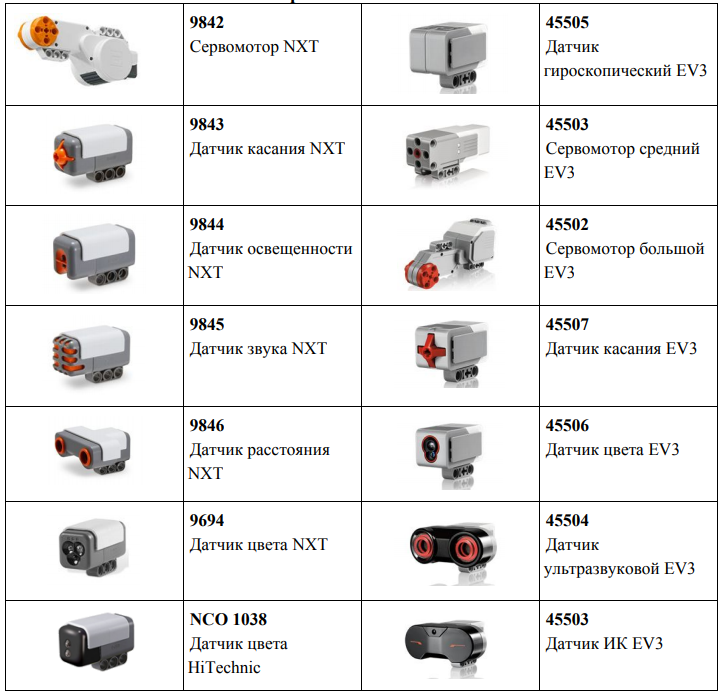 Для успешного полного выполнения задания участникам рекомендуется иметь следующие компоненты в количестве: - сервомотор большой – не менее 3;- датчик цвета/освещенности – не менее 3;- ультразвуковой дальномер – не менее 1. Сборка робота осуществляется в день соревнований. Время, отведенное на сборку и программирование робота - 120 минут. До начала времени сборки робота все части робота должны находиться в начальном состоянии (все детали отдельно). При сборке робота нельзя пользоваться инструкциями, как в письменном виде, так и в виде иллюстраций.Командам не разрешается изменять любые оригинальные части (например: EV3, NXT или RCX, двигатель, датчики, детали и т.д.). Разрешается использование деталей из набора HiTechnic, не имеющих отличий от оригинальных наборов Lego Mindstorms, но отличающихся цветом.В конструкции роботов нельзя использовать винты, клеи, веревки или резинки для закрепления деталей между собой.На микрокомпьютере робота должны быть отключены модули беспроводной передачи данных (Bluetooth, Wi-Fi), загружать программы следует через кабель USB.Автономная работа робота осуществляется под управлением программы, написанной на любом из учебных языков программирования.Робот, не соответствующий требованиям, не будет допущен к участию в соревнованиях, либо результат робота будет аннулирован.5.1.5. Определение победителя.В зачет принимаются лучшая попытка по сумме балов набранных в заезде за наименьшее время.Победителем будет объявлена команда, получившая наибольшее количество очков.Если таких команд несколько, то победителем объявляется команда, по лучшему результату другого заезда.Команда победитель данного состязания будет рекомендована к участию в окружном этапе Интеллектуальной олимпиады Приволжского федерального округа среди школьников в Республике Марий Эл г.Йошкар-Ола 02-03 марта 2020 г..Свободная категория «Сумо 25 на 25»5.2.1. Правила проведения: В состязаниях участвуют команды с роботами из наборов Mindstorm, EV3, робот может быть собран только из одного из указанных наборов. Команды должны поместить робота в инспекционную область. После подтверждения судьи, что роботы соответствуют всем требованиям, соревнования могут быть начаты. Операторы могут настраивать робота только во время отладки. Если при осмотре будет найдено нарушение в конструкции робота,          то судья даст 3 минуты на устранение нарушения. Если нарушение                не устранено в течение этого времени, команда не сможет участвовать           в состязании.После окончания времени отладки нельзя модифицировать или менять роботов (например: загрузить программу, поменять батарейки). Также команды не могут просить дополнительного времени.За победу роботу начисляется 1 балл, ничья – 0,5 балла.Робот, набравший большее количество баллов побеждает, при равном количестве баллов проводится дополнительный раунд.5.2.2. Судейство:Организаторы оставляют за собой право вносить в правила состязаний любые изменения.Контроль и подведение итогов осуществляется судейской коллегией     в соответствии с приведенными правилами.Судьи обладают всеми полномочиями на протяжении всех состязаний; все участники должны подчиняться их решениям.Если появляются какие-то возражения относительно судейства, команда имеет право в письменном порядке обжаловать решение судей         в Оргкомитете не позднее 10 минут после окончания текущего раунда. После окончания раунда претензии не принимаются.Переигровка может быть проведена по решению судей в случае, когда робот не смог закончить этап из-за постороннего вмешательства, либо когда неисправность возникла по причине плохого состояния игрового поля, либо из-за ошибки, допущенной судейской коллегией.Члены команды и руководитель не должны вмешиваться в действия робота своей команды или робота соперника ни физически,                                 ни на расстоянии. Вмешательство ведет к немедленной дисквалификации.Судья может закончить состязание по собственному усмотрению, если робот не сможет продолжить движение в течение 10 секунд.5.2.3. Требования к команде:Операторы одного робота не могут быть операторами другого робота. В данной категории не могут участвовать члены команды, участвующие в других категориях. В день соревнований на каждого робота команда должна подготовить все необходимые материалы, такие как диск с программами, запас необходимых деталей и компонентов наборов ЛЕГО, запасные батарейки или аккумуляторы, а также удлинитель (сетевой фильтр).В зоне состязаний разрешается находиться только участникам команд (тренерам запрещено), организаторам и судьям.После старта попытки запрещается вмешиваться в работу робота. Если после старта заезда оператор коснется робота, покинувшего место старта без разрешения судьи, робот может быть дисквалифицирован.Участникам команды запрещается покидать зону соревнований без разрешения судьи.При нарушении командой одного из пунктов правил, команда получит предупреждение. При получении командой 3-х предупреждений команда будет дисквалифицирована.5.2.4. Требования к роботу:Во время проведения инспекционной проверки и соревновательных раундов максимальные габариты робота не должны превышать следующие размеры: ширина 250 мм, длина 250 мм, высота 250 мм.Робот в ходе раунда может менять свои размеры в соответствии с установленными максимальными габаритами (после пятисекундной задержки).Вес робота не должен превышать 1 кг.Робот должен быть автономным, т.е. не допускается дистанционное управление роботом.Роботы должны быть построены с использованием только деталей конструкторов ЛЕГО Mindstorm, EV3.В конструкции робота можно использовать только один микрокомпьютер Командам не разрешается изменять любые оригинальные части (например: NXT, двигатель, датчики, детали и т.д.).В конструкции роботов нельзя использовать винты, клеи, веревки или резинки для закрепления деталей между собой.Функция Bluetooth на микрокомпьютере NXT должна быть отключена, загружать программы следует через кабель USB.Робот, не соответствующий требованиям, не будет допущен к участию в соревнованиях, либо результат робота будет аннулирован.5.2.5. Требования к полям:Поле (Рис. 1) представляет собой круг диаметром 105 см. Цвет поля — белый, цвет ограничивающей поле линии — чёрный толщина ограничивающей поле линии — не менее 5 см.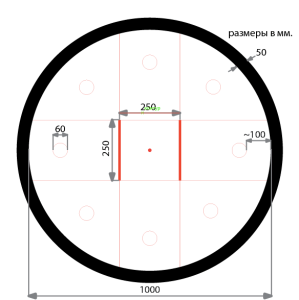 Рис. 1. Образец соревновательного поляСвободная категория «Робофутбол»5.3.1.Содержание: Робофутбол – командное соревнование 2х2 робота.В состязаниях участвуют команды с роботами из наборов Mindstorm, EV3, робот может быть собран только из одного из указанных наборов. Команды должны поместить робота в инспекционную область. После подтверждения судьи, что роботы соответствуют всем требованиям, соревнования могут быть начаты. Операторы могут настраивать робота только во время отладки. Если при осмотре будет найдено нарушение в конструкции робота, то судья даст 3 минуты на устранение нарушения. Если нарушение не устранено в течение этого времени, команда не сможет участвовать в состязании. После окончания времени отладки нельзя модифицировать или менять роботов (например: загрузить программу, поменять батарейки). Также команды не могут просить дополнительного времени.Доступ к игровому полю для настройки и проверки роботов возможен до начала соревнований. Управление роботом - дистанционное с использованием ИК-пульта, Bluetooth-соединения или приложения на смартфоне. Участники самостоятельно формируют команды по 2 человека/робота. 5.3.2. Судейство:Организаторы оставляют за собой право вносить в правила состязаний любые изменения, уведомляя об этом участников. В том числе, изменения могут быть внесены главным судьей соревнований в день соревнования.Контроль и подведение итогов осуществляется судейской коллегией в соответствии с приведенными правилами. Судьи обладают всеми полномочиями на протяжении всех состязаний; все участники должны подчиняться их решениям.Если появляются какие-то возражения относительно судейства, команда имеет право в устном порядке обжаловать решение судей с главным судьей  не позднее окончания текущего заезда.Переигровка может быть проведена по решению судей в случае, когда робот не смог закончить этап из-за постороннего вмешательства, либо, когда неисправность возникла по причине плохого состояния игрового поля, либо из-за ошибки, допущенной судейской коллегий.Члены команды и руководитель не должны вмешиваться в действия робота своей команды или робота соперника ни физически, ни на расстоянии (без специального разрешения судьи).5.3.3. Требование к команде:Операторы одного робота не могут быть операторами другого робота.К соревнованиям на каждого робота команда должна подготовить все необходимые материалы, такие как: комплект необходимых деталей и компонентов наборов конструктора, запасные батарейки или аккумуляторы и т.д., а также необходимые ноутбуки с установленным программным обеспечением и удлинитель (сетевой фильтр).В зоне состязаний (техническая зона и зона соревновательных полей) разрешается находиться только участникам команд (тренерам запрещено), организаторам, судьям.После старта попытки запрещается вмешиваться в работу робота (без специального разрешения судьи). Если после старта оператор коснется робота без разрешения судьи, то команда может быть дисквалифицирована.5.3.4. Требования к роботу:Размеры робота ВхШхД 200х200х200 мм, вес до 1кг (размеры робота во время проведения состязаний не могут превышать указанные габариты). В качестве официального инструмента для определения соответствия размеров робота регламенту будет использованы линейки и/или рулетки, а также весы.Роботы должны быть построены с использованием деталей только конструктора ЛЕГО Перворобот (LEGO-Mindstorms).В конструкции робота можно использовать только один микрокомпьютер LEGO (EV3, NXT).5.3.5. Условия соревнования:Продолжительность игры. Матч состоит из двух таймов по 3 минуты. Между таймами перерыв от 1 минута. Секундомер включен на протяжении всей игры (обоих таймов), без остановки времени (за исключением тайм-аутов, взятых судьей). По решению судьи команда может быть наказана одним голом за одну минуту опоздания к началу матча. Если команда не готова к игре через 2 минуты после её начала, она снимается с соревнований. При достижении разницы забитых голов в матче 5, матч завершается.Начало игры. Перед началом каждого тайма роботы устанавливаются в зоне перед своими воротами. Роботы не должны двигаться (колеса не должны вращаться). Судья устанавливает мяч в центр игрового поля. Судья дает команду к началу матча и операторы приступают к управлению своими роботами. Турнирная сетка. В зависимости от числа заявившихся команд турнир проводится по схеме play-off и/ или “каждый с каждым”.Подсчет очков. Гол засчитывается, если мяч полностью пересечет линию ворот. Ковш робота с мячом может пересекать линию ворот. Если мяч попадёт в ворота, отскочив от робота-защитника, который какой-либо своей частью находится на линии ворот или в “площади ворот”, он будет засчитан. После засчитанного гола команда, пропустившая его, начинает игру с центра поля. "Автоголы" будут засчитаны, даже если мячи были “затолканы” в ворота.Блокировка происходит в случаях, когда мяч надолго застрял между несколькими роботами (“затруднительная” ситуация) и ничто не может ее изменить в течение 10-30 сек. В случае блокировки игра останавливается и мяч устанавливается в центр поля. При объявлении ситуации блокировки, все роботы возвращаются в первоначальное положение как в начале матча.Если робот оказался неспособным самостоятельно двигаться, судья объявляет его поврежденным. Поврежденный робот может быть починен и, в случае необходимости и с разрешения судьи может быть возвращен в игру.Мяч будет считаться “в ауте”, если он покинул поле (перелетел за ограждение поля). После объявления “мяч в ауте”, его устанавливают в первоначальное положение как при начале матча.Игра приостанавливается по свистку судьи (тайм-аут), но при этом секундомер не останавливают – на усмотрение судьи. В этот момент все роботы должны сразу же остановиться и вернуться в те позиции, которые они занимали, когда прозвучал свисток. Остановленная игра возобновляется по сигналу судьи, при этом все роботы должны стартовать одновременно. Судья также может взять тайм-аут (“Referees Time Out”) для ремонта игрового поля или судью вызовут для уточнения правил проведения соревнований. Если остановка игры затягивается, судья может остановить секундомер.Перемещение робота оператором не разрешается. Перемещать роботов можно только по разрешению судьи.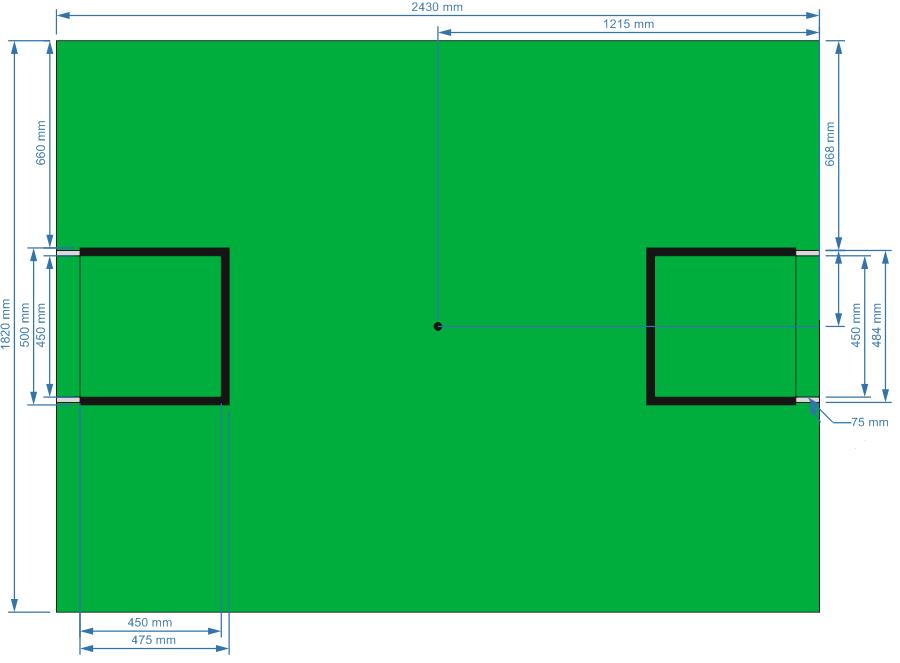 Рис. 2. Образец соревновательного поля «Робофутбол»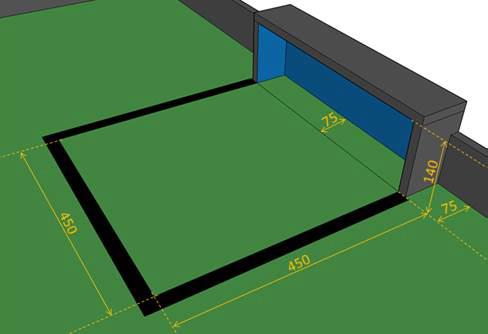 Рис. 3. Образец штрафной зоны соревновательного поля «Робофутбол»6.3.6. Определение победителя.Победителем будет объявлена команда, занявшая первое место в турнирной таблице._____________________________________________________Приложение №4
        к распоряжениюМинистерства образования и науки Ульяновской области
от ____________ 2020  г. №____